“ Wine Drinker “							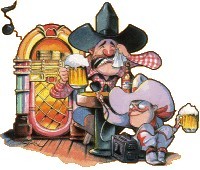 Choreographed by Tom Knight     e-mail:  tknight29@tampabay.rr.com Description:  40 ct, 4 wall, beginner line dance – Intro: 16 counts then start dance on Vocal	Music:  Little Old Wine Drinker Me 		              Preformed by:  The DeansVine Right, Stomp, Left Toe Fan 1 – 4	Step right foot to right side, Step left foot behind right, step right foot to right side, stomp left foot 5 – 8	Fan left foot left, back to center, fan left foot out, back to centerVine Left, Stomp, Right Toe Fan1 – 4	Step left foot to left side, step right foot behind left, step left foot to left side, stomp right foot 5 – 8	Fan Right foot right, back to center, fan right foot out, back to centerHeel & Toes, ¼ Turn Left, Stomp, Stomp1 – 4	Tap right heel forward twice, tap right toe back twice5 – 8	Step right foot forward, pivot ¼ left, stomp right foot, stomp left footWalk Back, Heel Hook, Heel Touch1 – 4	Walk back, right, left, right, touch left5 – 8	Touch left heel forward, hook left foot over right, touch left heel forward, touch left toe next to right footStep Touches, Step Together, Step Touch1 – 4	Step left foot to left side, touch right foot next to left, step right foot to right side, touch left foot next to right5 – 8	Step left foot to left side, step right foot next to left, step left foot to left side, touch right next to left Restart  